Sponsorship application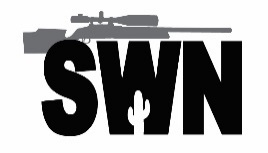 Sponsorship applicationSponsorship applicationSponsor InformationSponsor InformationSponsor InformationCompany Name:Company Name:Company Name:Contact Name:Contact Name:Contact Name:Address:Address:Address:City:State:ZIP Code:Phone:Fax:Fax:Email:Website:Website:Please fill out each section that you would like to participate in below. Email: southwestnationals@gmail.com      Mail: Southwest Nationals, ATTN: Michelle Gallagher                                                                      3042 W Sands Dr, Phoenix, AZ 85027 Deadline for Application: January 1st, 2018Please fill out each section that you would like to participate in below. Email: southwestnationals@gmail.com      Mail: Southwest Nationals, ATTN: Michelle Gallagher                                                                      3042 W Sands Dr, Phoenix, AZ 85027 Deadline for Application: January 1st, 2018Please fill out each section that you would like to participate in below. Email: southwestnationals@gmail.com      Mail: Southwest Nationals, ATTN: Michelle Gallagher                                                                      3042 W Sands Dr, Phoenix, AZ 85027 Deadline for Application: January 1st, 2018Banners: If your donation exceeds a $500 retail value, would you like us to: • Reuse banner from last year? • Create a new custom banner? If so, please check if you will be designing it?        Or if you would like us to design it for you?Banners: If your donation exceeds a $500 retail value, would you like us to: • Reuse banner from last year? • Create a new custom banner? If so, please check if you will be designing it?        Or if you would like us to design it for you?Banners: If your donation exceeds a $500 retail value, would you like us to: • Reuse banner from last year? • Create a new custom banner? If so, please check if you will be designing it?        Or if you would like us to design it for you?prize table & give-away Bag Itemsprize table & give-away Bag Itemsprize table & give-away Bag ItemsProducts and certificates will be given as prizes to competitors, with an emphasis placed on newer shooters. Small promotional items will be placed in give-away bags. Please send 450 pieces.Please indicate if these items are acceptable for international shooters to receive: Yes           No Products and certificates will be given as prizes to competitors, with an emphasis placed on newer shooters. Small promotional items will be placed in give-away bags. Please send 450 pieces.Please indicate if these items are acceptable for international shooters to receive: Yes           No Products and certificates will be given as prizes to competitors, with an emphasis placed on newer shooters. Small promotional items will be placed in give-away bags. Please send 450 pieces.Please indicate if these items are acceptable for international shooters to receive: Yes           No Type of item(s) :  Type of item(s) :  Total Retail Value of item(s):Hospitality tent Hospitality tent Hospitality tent Branded company tents will be placed directly on the 1000 yard firing line.Requirements:             Min 10’ x 10’                      Max 10’ x 20’• Set up must be complete by end of day Sunday Feb, 4th. Tent must stay up until the last relay on Sun, Feb. 11th.• Provide an ice chest, stocked each day with cold water and sports drinks (no soda).• There is no additional cost to set up a tent. Reserve early, spaces are limited.• There is a range fee of $20 per day if you want to sell items from your tent.Branded company tents will be placed directly on the 1000 yard firing line.Requirements:             Min 10’ x 10’                      Max 10’ x 20’• Set up must be complete by end of day Sunday Feb, 4th. Tent must stay up until the last relay on Sun, Feb. 11th.• Provide an ice chest, stocked each day with cold water and sports drinks (no soda).• There is no additional cost to set up a tent. Reserve early, spaces are limited.• There is a range fee of $20 per day if you want to sell items from your tent.Branded company tents will be placed directly on the 1000 yard firing line.Requirements:             Min 10’ x 10’                      Max 10’ x 20’• Set up must be complete by end of day Sunday Feb, 4th. Tent must stay up until the last relay on Sun, Feb. 11th.• Provide an ice chest, stocked each day with cold water and sports drinks (no soda).• There is no additional cost to set up a tent. Reserve early, spaces are limited.• There is a range fee of $20 per day if you want to sell items from your tent.On-Site Contact Name: On-Site Contact Phone:On-Site Contact Phone:Please indicate if you will be selling items:           Yes                   NoPlease indicate if you will be selling items:           Yes                   NoPlease indicate if you will be selling items:           Yes                   NoBonus matches Bonus matches Bonus matches Sponsor an individual stage of ﬁre, providing a cash prize to the top 3 places in each division. Availability is limited, and spaces will be reserved in order of payment. Make checks out to Desert Sharpshooters. Email southwestnationals@gmail.com for more details.         Bonus Match - $300                                                                  Double Bonus Match - $600        1st Place-$50, 2nd Place -$30, 3rd Place-$20 (x3)                         1st Place-$100, 2nd Place-$60, 3rd Place-$40 (x3)Sponsor an individual stage of ﬁre, providing a cash prize to the top 3 places in each division. Availability is limited, and spaces will be reserved in order of payment. Make checks out to Desert Sharpshooters. Email southwestnationals@gmail.com for more details.         Bonus Match - $300                                                                  Double Bonus Match - $600        1st Place-$50, 2nd Place -$30, 3rd Place-$20 (x3)                         1st Place-$100, 2nd Place-$60, 3rd Place-$40 (x3)Sponsor an individual stage of ﬁre, providing a cash prize to the top 3 places in each division. Availability is limited, and spaces will be reserved in order of payment. Make checks out to Desert Sharpshooters. Email southwestnationals@gmail.com for more details.         Bonus Match - $300                                                                  Double Bonus Match - $600        1st Place-$50, 2nd Place -$30, 3rd Place-$20 (x3)                         1st Place-$100, 2nd Place-$60, 3rd Place-$40 (x3)customized swn items customized swn items customized swn items Contact us for options to have your company logo placed on SWN merchandise. Let us know what price point you are interested in, and we can suggest items for you to purchase. Here are some examples: hats, travel mugs, towels, duffel bags, flashlights, etc.  Email southwestnationals@gmail.com for more details.Contact us for options to have your company logo placed on SWN merchandise. Let us know what price point you are interested in, and we can suggest items for you to purchase. Here are some examples: hats, travel mugs, towels, duffel bags, flashlights, etc.  Email southwestnationals@gmail.com for more details.Contact us for options to have your company logo placed on SWN merchandise. Let us know what price point you are interested in, and we can suggest items for you to purchase. Here are some examples: hats, travel mugs, towels, duffel bags, flashlights, etc.  Email southwestnationals@gmail.com for more details.Sponsor recognition  Sponsor recognition  Sponsor recognition  There are several ways we will acknowledge your support throughout the promotion of the SWN match:                          -Facebook announcements                                       -Sponsor logos on main match banner                                           -Sponsor logos/links on SWN webpage                   -Match and banquet announcementsAdditional acknowledgment for Bonus Match Sponsors:                         -Sponsor named during each relay                          -Sponsor logos on scorecard for sponsored match                                           -Sponsor name/logos on results of match             -Sponsor named during awards ceremony There are several ways we will acknowledge your support throughout the promotion of the SWN match:                          -Facebook announcements                                       -Sponsor logos on main match banner                                           -Sponsor logos/links on SWN webpage                   -Match and banquet announcementsAdditional acknowledgment for Bonus Match Sponsors:                         -Sponsor named during each relay                          -Sponsor logos on scorecard for sponsored match                                           -Sponsor name/logos on results of match             -Sponsor named during awards ceremony There are several ways we will acknowledge your support throughout the promotion of the SWN match:                          -Facebook announcements                                       -Sponsor logos on main match banner                                           -Sponsor logos/links on SWN webpage                   -Match and banquet announcementsAdditional acknowledgment for Bonus Match Sponsors:                         -Sponsor named during each relay                          -Sponsor logos on scorecard for sponsored match                                           -Sponsor name/logos on results of match             -Sponsor named during awards ceremony 